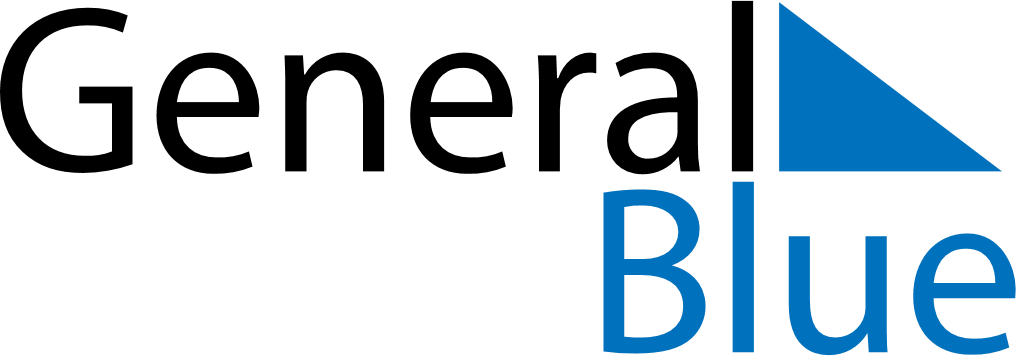 February 2181February 2181February 2181February 2181February 2181SundayMondayTuesdayWednesdayThursdayFridaySaturday12345678910111213141516171819202122232425262728